Муниципальное бюджетное общеобразовательное учреждение«Средняя общеобразовательная школа № 83»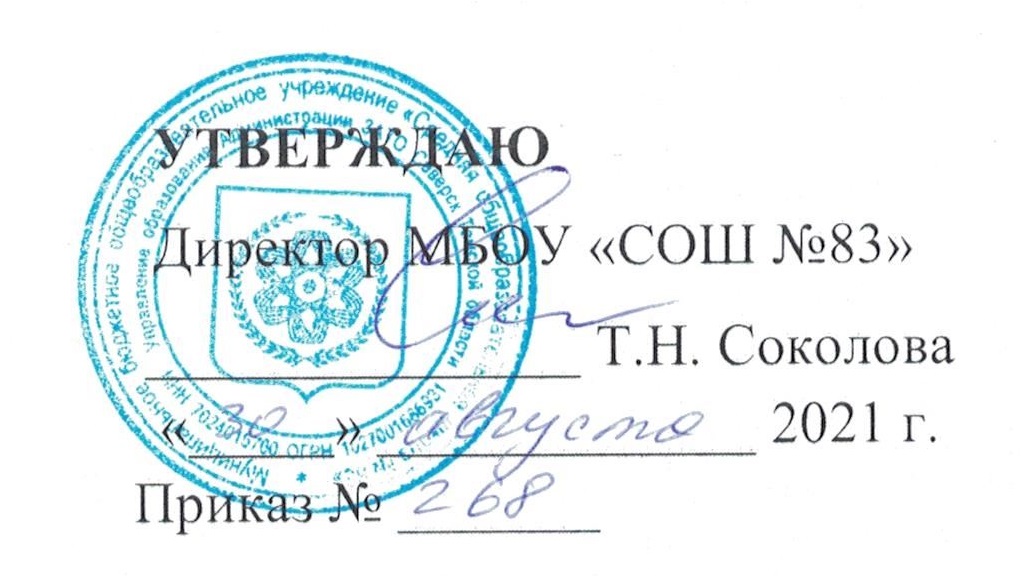 РАБОЧАЯ ПРОГРАММА КУРСА«Язык мой – друг мой»по русскому языкуНаправление  общекультурноеКласс  5БКоличество часов на курс  34Срок реализации программы  1 годСоставитель: Афанасьева Ольга ВикторовнаДата составления программы: «30»    августа	 2021 г.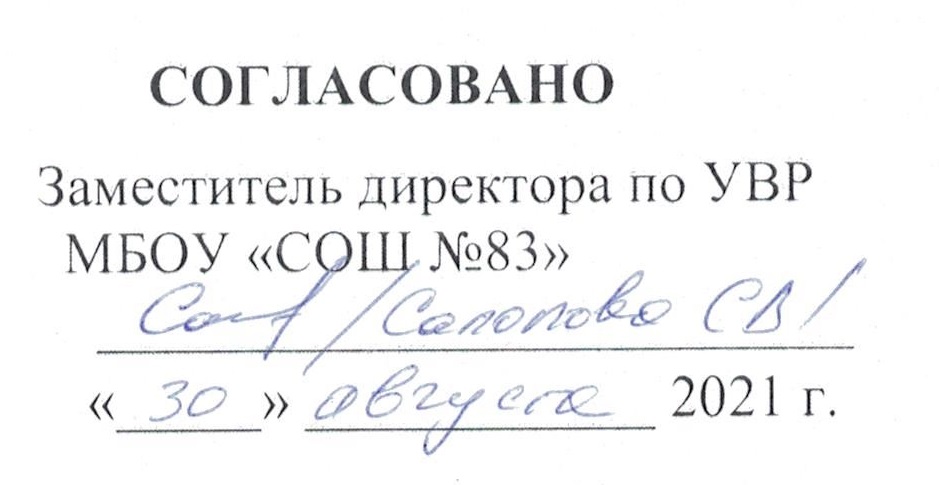 ОГЛАВЛЕНИЕ1.	Пояснительная записка ____________________________ 3 2.	 Результаты освоения учебного курса _____43.	Содержание учебного курса _____________44.	Тематическое планирование ____________55.	Приложения __________________________61. Пояснительная записка1.1. Нормативно-правовые документы.  Программа курса «Язык мой – друг мой» по русскому языку для 5 класса составлена с учетом требований ФГОС ООО, примерной программы  основного общего образования по русскому языку,  авторской образовательной программы по курсу "Русский язык" (Т.А. Ладыженской, М.Т. Баранов, Л.А. Тростенцова) для основной школы, 5-9-й классы. Под науч. ред. Н.М. Шанского. - М.: Просвещение, 2019.1.2. Цели преподавания  учебного предмета.Привить любовь к великому русскому языку.Повысить общую языковую культуру.Развить интерес к языку как учебному предмету.Тренировать внимание обучающихся и умение логически мыслить.Развить речь обучающихся.Достижению поставленной цели способствуют задачи:Расширить, дополнить и углубить языковые знания, умения и навыки, получаемые обучающимися на уроках.Научить обучающихся самостоятельно работать с книгой и другими пособиями и добиться того, чтобы они полюбили язык и книгу как источник знания.Развить творческие способности обучающихся.Общая характеристика учебного предмета2.1. Роль и значимость предмета, курса с точки зрения целей общего образования  и  современных требований к выпускникуШкольный курс русского языка ставит своей целью – дать основные сведения по грамматике, фонетике, орфографии и пунктуации, имеющие познавательное и практическое значение. Однако общей характеристики структуры языка (его грамматического строя, основного словарного фонда), истории развития литературного языка школьная программа не даёт. Все эти вопросы можно подробно рассмотреть на занятиях  по русскому языку «Язык мой – друг мой». Раскрытие закономерностей развития языка, тесной связи его истории с историей развития народа – его создателя, практическое знакомство с богатейшими возможностями языка для выражения самых тонких оттенков чувств и мыслей – всё это пробуждает интерес к родному языку, желание познать его богатства, способствует повышению успеваемости и воспитанию чувства патриотизма у обучающихся.2.2. Преемственность при изучении данного предмета, курсаФункциональный и системный подходы, заложенные авторами программы в учебном курсе 5-9 классов, позволяют учащимся  осваивать знакомые единицы языка  в 5 классе на новом уровне сложности.2.3. Акценты в осуществлении связи обучения  по  предмету с практикой и актуальными проблемами современностиСвободное владение русским языком – обязательное условие успешности русского человека в жизни, труде, творчестве. Для достижения этого необходимо обеспечить преподавание русского языка на уровне, соответствующем потребностям современного общества, усилить практическую направленность обучения русскому языку, повысить эффективность каждого урока.2.4. Особенности  построения  курса по конкретному учебно-методическому комплектуПрограмма занятий по русскому языку в 5 классе строится на основе интереса обучающихся, занятия имеют элемент занимательности. Работа строится на основе общедидактических принципов: научности, доступности, систематичности, индивидуального подхода, занимательности, развивающего обучения, развития активности и самостоятельности обучающихся, укрепления связи обучения с жизнью.  Все занятия строятся тематически: в соответствии с грамматической темой или видом работы. Материал подобран таким образом, что каждое занятие обогащает обучающихся новыми знаниями2.   Результаты освоения курса.В результате изучения программы компонента образовательного учреждения обучающиеся должны:- углубить и расширить знания о языке;- развить смекалку и сообразительность;- обогатить свою речь фразеологизмами;- получить дополнительные сведения по лексике и этимологии;- повысить грамотность.Программа рассчитана на 34 учебные недели: 1 час в неделю.3. Содержание курса.Культура речиВведение. Роль языка в жизни человека. Можно ли сломать язык? Азбука важных и вежливых слов. Как правильно употреблять слова. В руках умелых слово творит чудеса. Наш язык богат и могуч. Великие люди о языке.ФонетикаВ мире звуков. Звук и буква. Буквы понятные, потерянные, редкие, когда-то страшные. Игры с буквами, звуками. Игры с буквами и словами. Откроем за буквами русского языка чудо. Секреты одной буквы, логогриф.Этимология словаК истокам слова. Почему мы так говорим? «Биография слов».Занимательная грамматикаИгры со словами: «Слово – образ, слово – ассоциация». «Слово – понятие, слово – творчество».  Игры с буквами (королевский квадрат, огородные растения). Игры с буквами и словами: анаграмма, буквенные столбики; распавшиеся слова, слово в слове; верно – не верно. Что бы это значило? Превращения слов.ЛексикаБывают ли у слов родственники? Сказал то же, да не одно и то же. Тёзки наоборот. О словах одинаковых, но разных. Игры с буквами и словами: угадай синонимы, омофоны, омонимы ( буриме). Богатство русского языка (синонимы, антонимы).ФразеологияФразеологические обороты. Крылатые слова. Использование фразеологических оборотов не в бровь, а в глаз. Богатство русского языка (фразеологизмы).4. Календарно – тематическое планирование5. Приложение1. Учебно-методическое   обеспечение образовательного процесса:        Учебные пособия:Арсирий А.Т. Занимательные материалы по русскому языку. – М.: Просвещение, 2000г.Григорян Л.Т. Язык мой – друг мой: Материалы для внеклас.работы по рус.яз.: Пособие для учителя. – 2-е изд., испр. и доп. – М.: Просвещение, 1988. – 207 с.Панов М.В. Занимательная орфография. – М., 1987г.Сергеев В.Н. Словари – наши друзья и помощники. – М., 1998г.Успенский Л.В. По закону буквы. – М., 1981г.Шанский Н.М. В мире слов. – 3-е изд., испр. и доп. – М., 1985г.Язовицкий Е.В. Говорите правильно. – М.; Л., 1968г.2. Материально-техническое обеспечение образовательного процесса. Данная программа реализуется на базе  учебного кабинета 101, который оборудован-мультимедийной  аппаратурой,-интерактивной доской,-словарями, справочниками, наглядными пособиями,-учебными пособиями,-дидактическими материалами,-художественной литературой,-методической литературой.№п/пТема занятияКол-во часовДата1Введение. Роль языка в жизни человека.12В мире звуков. Звук и буква.13Буквы понятные, потерянные, редкие, когда-то страшные.14Игры с буквами, звуками.15Игры с буквами и словами.16«Слово – образ, слово – ассоциация». Игры со словами.17Бывают ли у слов родственники?18К истокам слова.19Можно ли сломать язык?110Сказал то же, да не одно и то же.111Тёзки наоборот.112Игры со словами. «Слово – понятие, слово – творчество».113О словах одинаковых, но разных.114Азбука важных и вежливых слов.115Фразеологические обороты.116Почему мы так говорим?117Крылатые слова.118Игры с буквами (королевский квадрат, огородные растения).119«Биография слов».120Использование фразеологических оборотов не в бровь, а в глаз.121Как правильно употреблять слова.122Игры с буквами и словами: анаграмма, буквенные столбики.123Игры с буквами и словами: распавшиеся слова, слово в слове.124В руках умелых слово творит чудеса.125Откроем за буквами русского языка чудо.126Игры с буквами и словами: верно – не верно.127Игры с буквами и словами: угадай синонимы, омофоны, омонимы, буриме.128Почему мы так говорим?129Богатство русского языка (фразеологизмы).130Богатство русского языка (синонимы, антонимы).131Что бы это значило? Секреты одной буквы, логогриф.132Превращения слов.133Наш язык богат и могуч. Великие люди о языке.134Итоговое занятие.1